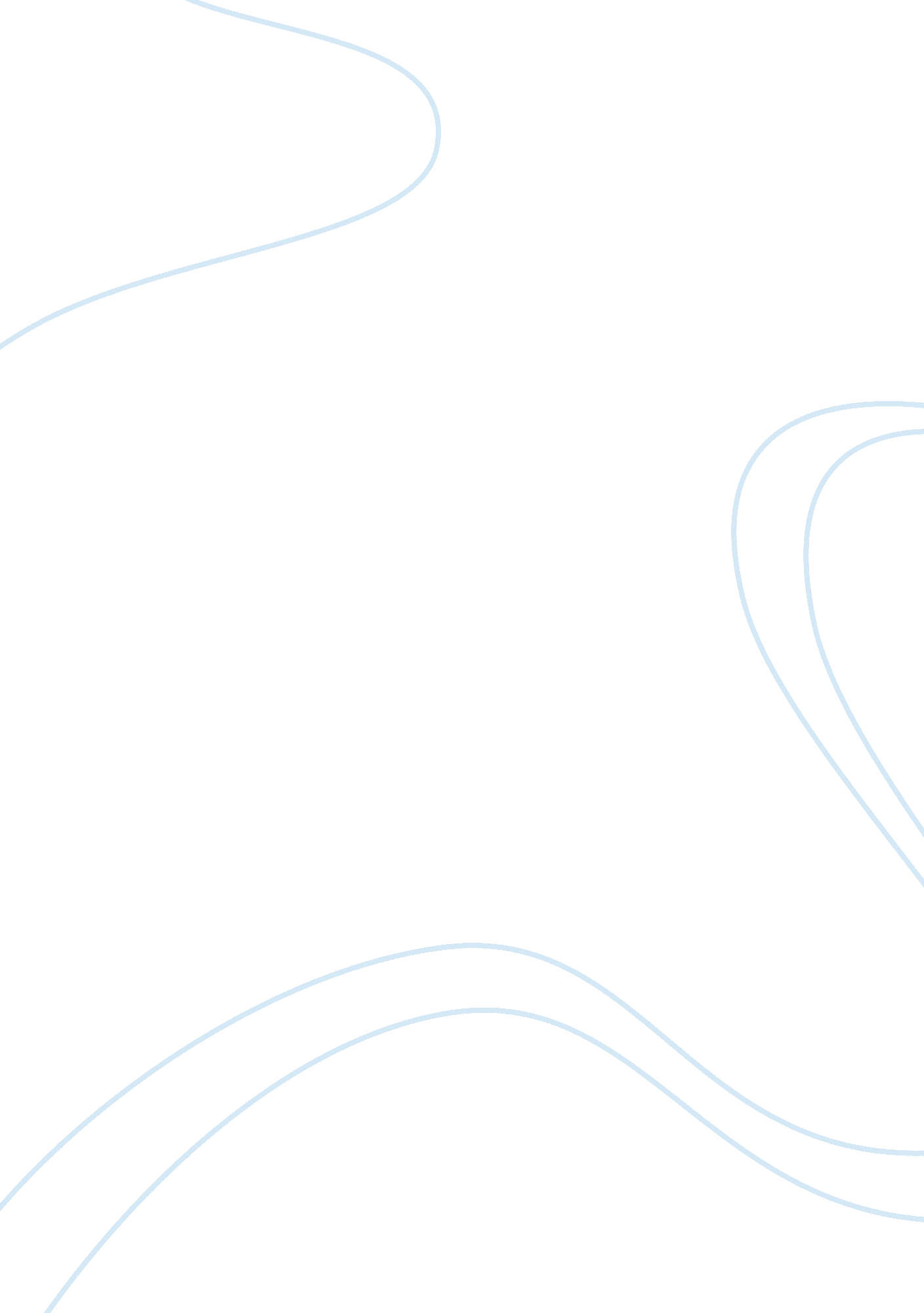 Should students essayCountries, United States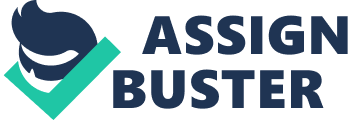 So when the topic of a student showing a Confederate flag is approached it is hard to choose a side. A flag may be the same hint such as wearing fanatical clothes; however to some the concept may still be ’emotionally hurtful. First, the easiest argument is yes, students should be allowed to display the Confederate flag in schools because the first amendment states, protects, and enforces the rights of self-expression. The Supreme Court made a decision that public schools can’t censure students unless they have a “ reasonable expectation”, they also decided that it’s as much a First Amendment violation to make someone say something Just as it is not letting someone say something. For example, the Pledge of Allegiance cannot be recited by a whole class if a student refuses to say it. Another point is that correlation does not imply causation, meaning that connection between two variables does not involuntarily mean that one causes the other. A great example of this is, when someone in popular culture may see a man with overalls and a bandanna with him in the country, he may automatically be account for as a cultivator, whether it is true or not. However if a man were to have baggy blue Jeans on with a and in the city, he may be considered a gang member. Therefore, Just because someone displays something with a negative connotation in a different setting it may be fine. Finally, the confederate flag has a connotation of many things, such as the Confederacy was right to secede from the Union, the South should be proud of its heritage, or even things like white supremacy is favored. However, because these are not annotations, or a real explanation being that way we cannot censor something for being that way. The actual Confederate flag was a symbol of the southern states ceding from the Union, northern states, but because of these states did it made the confederate flag itself represent the states in such a negative way. In conclusion, students are citizens of the United States Just like any others, and therefore they should be given the same rights as all citizens. They should be able to display the confederate flag in school because they are protected to show freedom of expression, association of being a bad thing doesn’t imply that the student is actually bad, also the confederate flag can mean many things to different people but everyone has the right to peaceful assemble even if it does emotionally offend someone. 